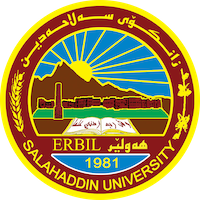 Academic Curriculum Vitae Personal Information :                                                : 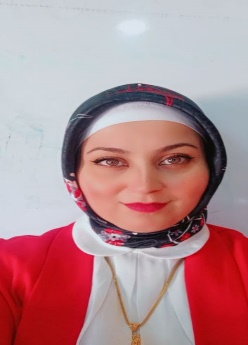 Full Name: shireen kamil ibrahim Academic Title:teacher assistantEmail: (university email):salahaddin university Mobile:07504148923Education:I graduated in Salahuddin university -college of basic educationI finished my teach successfully and I employed as assistant research Then I finshed MA degree in general science department in 2015 Employment:I employed as assistant research in general science department  in 2009Qualifications Teaching qualificationsIT qualificationsLanguage qualifications such as TOEFL, IELTS or any equivalentAny professional qualificationYou could put any professional courses you have attendedTeaching experience:I State my teaching courses that I  , stating undergraduate in kindergarten department and Arabic department and general social department  I presented siminars to the teacher in many kindergartens Research and publicationsI supervisors mor than 10  researches to the  4th stage student in kindergarten department ,Conferences and courses attendedI attended in 9  conferences while I finished my ma degree and I had attendedFunding and academic awards List any bursaries, scholarships, travel grants or other sources of funding that you were awarded for research projects or to attend meetings or conferences.Professional memberships List any membership you hold of any professional body or learned society relevant to your research or other life activities.Professional Social Network Accounts:https://scholar.google.com/scholar_settings?hl=arIt is also recommended to create an academic cover letter for your CV, for further information about the cover letter, please visit below link:https://career-advice.jobs.ac.uk/cv-and-cover-letter-advice/academic-cover-letter/